Projekt UMOWY na realizację zadania publicznego w ramach 
Inicjatywy Lokalnej- Pomysłowe Mrągowo nr…. zawarta w dniu …………………….w Mrągowie między: Gminą Miasto Mrągowo z siedzibą w Mrągowie, ul. Królewiecka 60A, 11-700 Mrągowo, zwaną dalej Zleceniodawcą, reprezentowaną przez Burmistrza Miasta Mrągowo …………………… przy kontrasygnacie Skarbnika Gminy …………………………..a………………….., zwanym dalej Wnioskodawcą, reprezentowanym przez ………………… legitymującym się dowodem osobistym nr……………......., o numerze PESEL……………………………….§ 1.Tryb zawarcia umowyNiniejsza umowa zawarta została w trybie, o którym mowa w rozdziale 2a ustawy o działalności pożytku publicznego i o wolontariacie tj. z dnia 15 marca 2019 r. (tekst jedn. Dz.U. z 2021 r. poz. 1038 z póżn.zm.) w oparciu o uchwałę Rady Miejskiej w Mrągowie nr Uchwała Nr XLVII/17/2022 Rady Miejskiej w Mrągowie z dnia 24 lutego 2022 roku w sprawie: określenia trybu i  szczegółowych kryteriów oceny wniosków o realizację zadania publicznego w ramach „Inicjatywy Lokalnej - Pomysłowe  Mrągowo”, w wyniku uwzględnienia wniosku złożonego przez Wnioskodawcę w dniu…………, stanowiącego załącznik nr 1 do niniejszej umowy. § 2.Przedmiot umowyStrony zobowiązują się do wspólnej realizacji, w ramach Inicjatywy Lokalnej- Pomysłowe Mrągowo, zadania publicznego pod nazwą ……………….., polegającego na …………………– zwanego w dalszej części umowy zadaniem publicznym. Szczegółowy zakres zadania publicznego, o którym mowa w ust. 1, w tym kosztorys określa wniosek stanowiący załącznik nr 1 do umowy. Całkowity koszt realizacji zadania publicznego stanowi sumę wartości wkładu Gminy i wartości wkładu Wnioskodawcy, określonych w kosztorysie i wynosi ……………. zł (słownie: ……………).§ 3.Okres obowiązywania umowyUmowę o wykonanie zadania zawiera się na czas określony od dnia ……………………… roku do dnia ……………………… roku.Zadanie publiczne zostanie wykonane zgodnie z wnioskiem Wnioskodawcy, stanowiącym załącznik nr 1 oraz z harmonogramem opracowanym wspólnie przez Wnioskodawcę i Zleceniodawcę, stanowiącym załącznik nr 4 do niniejszej umowy.§ 4.Wkład Gminy w realizację zadania publicznegoGmina Miasto Mrągowo zobowiązuje się wykonać zadanie publiczne  w zakresie w jakim nie wynika to  z wkładu Wnioskodawcy określonego w § 5. Niniejszej umowy, do świadczeń wskazanych w ust. 2 i 3. Gmina Miasto Mrągowo zobowiązuje się  do przekazania Wnioskodawcy na realizację Inicjatywy Lokalnej – Pomysłowe Mrągowo Środki finansowe w wysokości…….. określone na podstawie kosztorysu zawartego w pkt 4 we wniosku stanowiącym załącznik nr 1 do niniejszej umowy.Gmina Miasto Mrągowo zobowiązuje się wesprzeć Wnioskodawcę organizacyjnie i merytorycznie przy czynnościach wskazanych we wniosku  stanowiącym załącznik nr 1 do niniejszej umowy.§ 5. 
Wkład Wnioskodawcy w realizację zadania publicznegoWnioskodawca zobowiązuje się do udziału w realizacji zadania publicznego w zakresie określonym we wniosku stanowiącym załącznik nr 1 do niniejszej umowy. Wnioskodawca zobowiązuje się świadczyć pracę społeczną wykonaną przez ……. osób, obejmującą łącznie …….. roboczogodzin stanowiących łącznie równowartość ………… zł (słownie: …………….). Szczegółowy opis wkładu społecznego został opisany w pkt 6 we wniosku stanowiącym załącznik nr 1 do niniejszej umowy. Wnioskodawca zobowiązuje się do wkładu rzeczowego stanowiących łącznie równowartość ………….. zł (słownie: …………….).Szczegółowy opis świadczeń rzeczowych wnioskodawcy został opisany w pkt 4 wniosku stanowiącym załącznik nr 1 do niniejszej umowy. Wnioskodawca zobowiązuje się do wkładu  finansowego  w kwocie:…. ( słownie:  ….). Szczegółowy opis świadczeń rzeczowych wnioskodawcy został opisany w pkt  4wniosku stanowiącym załącznik  nr 1 do niniejszej umowy.§ 6. Kontrola i nadzórNadzór nad realizacją zadania publicznego sprawuje Gmina Miasto Mrągowo. Gmina Miasto Mrągowo sprawuje kontrolę prawidłowości wykonywania zobowiązań umownych przez Wnioskodawcę, w tym kontrolę prawidłowości wykonywania jego wkładu w realizację zadania publicznego, a także nad prawidłowym wykorzystaniem wkładu Gminy Miasto Mrągowo przekazanym na rzecz realizacji Inicjatywy Lokalnej- Pomysłowe Mrągowo określonej we wniosku stanowiącym załącznik nr 1 do niniejszej umowy.Wnioskodawca zobowiązany jest do niezwłocznego przekazywania wszelkiej dokumentacji związanej z wykonywaniem jego wkładu w realizację zadania publicznego do dnia ………… Kontrola może być przeprowadzona w każdym czasie, przez osoby wskazane przez Gminę Miasto Mrągowo.Kontrolujący ma prawo żądać od Wnioskodawcy udzielenia ustnie lub na piśmie informacji dotyczących wykonania jego wkładu w realizację zadania publicznego. Wnioskodawca, na żądanie kontrolującego i w terminie przez niego określonym, zobowiązany jest dostarczyć mu lub udostępnić dokumenty i inne nośniki informacji oraz udzielić wyjaśnień i informacji dotyczących wykonywania jego wkładu w realizację zadania publicznego. Gmina Miasto Mrągowo ma obowiązek poinformować Wnioskodawcę o wynikach kontroli. W wyniku ujawnienia w trakcie kontroli nieprawidłowości w wykonywaniu przez Wnioskodawcę jego wkładu w realizację zadania publicznego Gmina Miasto Mrągowo może wezwać Wnioskodawcę do usunięcia tych naruszeń we wskazanym przez nią terminie, nie krótszym jednak niż 14 dni.§ 7. SprawozdawczośćWnioskodawca ma obowiązek przedłożenia Gminie Miasto Mrągowo sprawozdania z wykonania jego wkładu w realizację zadania publicznego w terminie 30 dni od dnia zakończenia realizacji zadania. Za dzień wykonania przez Wnioskodawcę umowy przyjmuje się dzień zaakceptowania przez Gminę sprawozdania, o którym mowa w ust. 1.Gmina Miasto Mrągowo zobowiązana jest rozpatrzyć sprawozdanie w terminie 30 dni.§ 8Tryb rozwiązania umowyUmowa może być w każdej chwili rozwiązana za porozumieniem Stron.W przypadku rozwiązania umowy w trybie, o którym mowa w ust. 1, zasady wzajemnych rozliczeń Strony określą w protokole.Wnioskodawca może wypowiedzieć umowę z zachowaniem 14 (słownie: czternastodniowego) okresu wypowiedzenia w przypadku:zaistnienia po jego stronie okoliczności uniemożliwiających wykonanie zobowiązań z przyczyn od niego niezależnych,zaprzestania realizacji zobowiązań umownych przez Gminę Miasto Mrągowo w tracie realizacji Mrągowskiej Inicjatywy Lokalnej i mimo pisemnego wezwania czynności te nie są nadal wykonywane.Gmina Miasto Mrągowo może wypowiedzieć umowę z zachowaniem 14 (słownie: czternastodniowego) okresu wypowiedzenia w przypadku:zaistnienia po jej stronie okoliczności uniemożliwiających wykonanie zobowiązania z przyczyn od niej niezależnych,zaprzestania realizacji zobowiązań umownych przez Wnioskodawcę w tracie realizacji Mrągowskiej Inicjatywy Lokalnej i mimo pisemnego wezwania czynności te nie są wykonywane.Każda ze stron może wypowiedzieć umowę w każdym czasie bez zachowania terminów wypowiedzenia, w przypadku rażącego naruszenia zobowiązań umownych przez drugą stronę umowy.§ 9.Odpowiedzialność odszkodowawczaKażdej ze stron przysługuje prawo dochodzenia odszkodowania na zasadach ogólnych.§ 10.Promocja Inicjatywy LokalnejWnioskodawca, realizując zadanie, zobowiązuje się do informowania o fakcie wsparcia realizacji zadania przez Zleceniodawcę. Informacja na ten temat powinna znaleźć się w wydawanych w ramach zadania, publikacjach, materiałach informacyjnych przekazywanych do mediów oraz wystąpieniach publicznych dotyczących realizowanego zadania publicznego.§ 11.Postanowienia ogólneStrony zobowiązują się do wzajemnego informowania o wszelkich okolicznościach mających wpływ na wspólne realizowanie zadania publicznego. Osobami odpowiedzialnymi za koordynację działań podjętych przez Strony, w związku z realizacją umowy, są: z ramienia Gminy Miasto Mrągowo – ………………………………….., z ramienia Wnioskodawcy –………………………………………………..W zakresie nieuregulowanym umową stosuje się przepisy ustawy z dnia 23 kwietnia 1964 r.  Kodeks cywilny (Dz.U. z 2021 r. poz. 1509 ze zm.), oraz ustawy z dnia 24 kwietnia 2003. działalności pożytku publicznego i o wolontariacie (Dz.U. z 2020 r. poz. 284). Wszelkie zmiany umowy, uzupełnienia i oświadczenia składane w związku z niniejszą umową wymagają zachowania formy pisemnej, pod rygorem nieważności. Wszelkie wątpliwości związane z realizacją niniejszej umowy wyjaśniane będą w formie pisemnej. Ewentualne spory powstałe w związku z zawarciem i wykonywaniem niniejszej umowy Strony będą starały się rozstrzygnąć polubownie. W przypadku braku porozumienia, spór zostanie poddany rozstrzygnięciu właściwego ze względu na siedzibę Gminy sądu powszechnego. Niniejsza umowa została sporządzona w dwóch jednobrzmiących egzemplarzach, po jednej dla każdej ze Stron.§ 12.ZałącznikiZałącznik nr 1 - wniosek o realizację zadania publicznego w ramach Inicjatywy Lokalnej- Pomysłowe MrągowoZałącznik nr 2 – karta oceny wniosku  realizacje zadania publicznego w ramach Inicjatywy Lokalnej- Pomysłowe Mrągowo.Załącznik nr 3 – sprawozdanie z wykonania zadania publicznego w ramach Inicjatywy Lokalnej- Pomysłowe Mrągowo.……………………………………				 …….………………………………..(ze strony Gminy Miasto Mrągowo) 				        (ze strony Wnioskodawcy)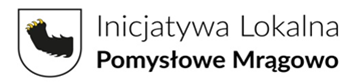 